 研究院（投资咨询部）：0571-85165192，85058093  新世纪期货盘前交易提示（2019-5-23）重点推荐品种操作策略市场点评重点品种产业链资讯热点现货价格变动及主力合约期现价差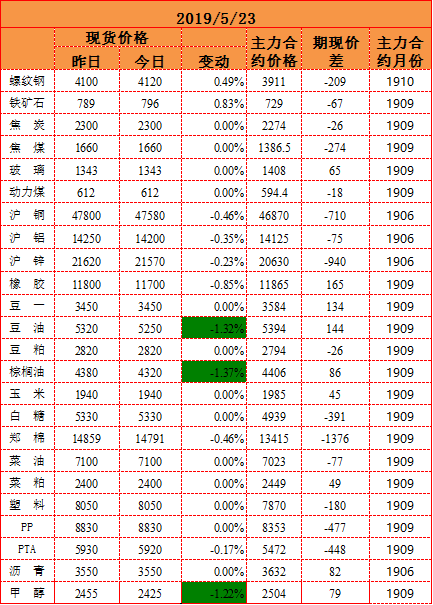 数据来源:Wind资讯免责声明：本报告中的信息均来源于可信的公开资料或实地调研资料，但我公司对这些信息的准确性及完整性不作任何保证，也不保证本公司作出的任何建议不会发生任何变更。在任何情况下，报告中的信息或所表达的意见并不构成所述期货买卖的出价或询价。在任何情况下，我公司不就本报告中的任何内容对任何投资作出任何形式的担保。重点推荐品种交易策略参考重点推荐品种交易策略参考重点推荐品种交易策略参考重点推荐品种交易策略参考重点推荐品种交易策略参考重点推荐品种交易策略参考品种方向入场止损止盈状态日期MA1909空2500-260026202360持有19.05.20EG1909空4440-449045004360止盈出19.05.22y1909  空   5390-5440     5360     5100新开19.05.23p909     空   4400-4450    4470     4000新开19.05.23oi1909  空 7010-7060   7095 6700新开19.05.23股指IH震荡IH：大盘未出现突破确认趋势的情况下，消息面对当天行情影响较大，企业基本面等因素对短期行情影响较小，方向难判断，维持弱势震荡观点，观望为主。 IF:与IH相同，弱势震荡。IC:在市场超跌的背景下，华为概念持续活跃，但目前基本面较好的科技蓝筹资金流出严重，基本面派与游资分歧极大，指数级别行情仍然难以出现，观望为主。 股指IF震荡IH：大盘未出现突破确认趋势的情况下，消息面对当天行情影响较大，企业基本面等因素对短期行情影响较小，方向难判断，维持弱势震荡观点，观望为主。 IF:与IH相同，弱势震荡。IC:在市场超跌的背景下，华为概念持续活跃，但目前基本面较好的科技蓝筹资金流出严重，基本面派与游资分歧极大，指数级别行情仍然难以出现，观望为主。 股指IC震荡IH：大盘未出现突破确认趋势的情况下，消息面对当天行情影响较大，企业基本面等因素对短期行情影响较小，方向难判断，维持弱势震荡观点，观望为主。 IF:与IH相同，弱势震荡。IC:在市场超跌的背景下，华为概念持续活跃，但目前基本面较好的科技蓝筹资金流出严重，基本面派与游资分歧极大，指数级别行情仍然难以出现，观望为主。 黑色产业螺纹偏多螺纹:  国内建筑钢材现货价格小幅回升，三级螺纹HRB400至4120元/吨，螺纹期现货价差较大促进期货拉涨修复贴水，目前贴水210元/吨。4月钢厂产量数据依旧大增，钢厂利润有所回落，但仍有利润情况下产量维持高位，后续季节性淡季仍将考验需求的持续性，密切关注现货成交情况以及库存拐点。就成交量数据来看，需求保持尚可，未表现出明显的淡季特征，库存降速得以保持，在超预期房地产数据提振下，短期需求端仍有韧性，全国建筑钢材日成交数据尚可，盘面有一定支撑。短期市场价格或随着到货成本的抬升而呈现震荡偏强态势运行，需关注后续需求的可持续性。铁矿：供给方面，淡水河谷另一矿场矿坑斜坡发生移动以及黑龙江逊克县翠宏山铁矿发生透水事故提振市场情绪。高炉电炉产能持续释放，日均疏港量高位，需求端对铁矿石价格构成利多。三大矿山发货量减少，港口库存持续下降，印证了需求的旺盛程度。在连续的上攻后，铁矿主力合约上涨有所收敛，预计后市铁矿价格依然以高位震荡偏多为主。煤焦：煤焦市场暂稳运行，山西、河北、山东地区焦企普遍提涨100元/吨，累计提涨300元/吨。需求支撑下多数焦企仍相对乐观，焦企出货、订单情况较好，焦炭库存处较低水平；下游钢厂利润刺激下产量利用率仍在高位，焦炭采购需求良好，综合来看，焦炭市场呈现供需两旺状态，关于山西限产政策仍待后续推出，短期焦炭价格或持稳运行。黑色产业铁矿石偏多螺纹:  国内建筑钢材现货价格小幅回升，三级螺纹HRB400至4120元/吨，螺纹期现货价差较大促进期货拉涨修复贴水，目前贴水210元/吨。4月钢厂产量数据依旧大增，钢厂利润有所回落，但仍有利润情况下产量维持高位，后续季节性淡季仍将考验需求的持续性，密切关注现货成交情况以及库存拐点。就成交量数据来看，需求保持尚可，未表现出明显的淡季特征，库存降速得以保持，在超预期房地产数据提振下，短期需求端仍有韧性，全国建筑钢材日成交数据尚可，盘面有一定支撑。短期市场价格或随着到货成本的抬升而呈现震荡偏强态势运行，需关注后续需求的可持续性。铁矿：供给方面，淡水河谷另一矿场矿坑斜坡发生移动以及黑龙江逊克县翠宏山铁矿发生透水事故提振市场情绪。高炉电炉产能持续释放，日均疏港量高位，需求端对铁矿石价格构成利多。三大矿山发货量减少，港口库存持续下降，印证了需求的旺盛程度。在连续的上攻后，铁矿主力合约上涨有所收敛，预计后市铁矿价格依然以高位震荡偏多为主。煤焦：煤焦市场暂稳运行，山西、河北、山东地区焦企普遍提涨100元/吨，累计提涨300元/吨。需求支撑下多数焦企仍相对乐观，焦企出货、订单情况较好，焦炭库存处较低水平；下游钢厂利润刺激下产量利用率仍在高位，焦炭采购需求良好，综合来看，焦炭市场呈现供需两旺状态，关于山西限产政策仍待后续推出，短期焦炭价格或持稳运行。黑色产业焦煤偏多螺纹:  国内建筑钢材现货价格小幅回升，三级螺纹HRB400至4120元/吨，螺纹期现货价差较大促进期货拉涨修复贴水，目前贴水210元/吨。4月钢厂产量数据依旧大增，钢厂利润有所回落，但仍有利润情况下产量维持高位，后续季节性淡季仍将考验需求的持续性，密切关注现货成交情况以及库存拐点。就成交量数据来看，需求保持尚可，未表现出明显的淡季特征，库存降速得以保持，在超预期房地产数据提振下，短期需求端仍有韧性，全国建筑钢材日成交数据尚可，盘面有一定支撑。短期市场价格或随着到货成本的抬升而呈现震荡偏强态势运行，需关注后续需求的可持续性。铁矿：供给方面，淡水河谷另一矿场矿坑斜坡发生移动以及黑龙江逊克县翠宏山铁矿发生透水事故提振市场情绪。高炉电炉产能持续释放，日均疏港量高位，需求端对铁矿石价格构成利多。三大矿山发货量减少，港口库存持续下降，印证了需求的旺盛程度。在连续的上攻后，铁矿主力合约上涨有所收敛，预计后市铁矿价格依然以高位震荡偏多为主。煤焦：煤焦市场暂稳运行，山西、河北、山东地区焦企普遍提涨100元/吨，累计提涨300元/吨。需求支撑下多数焦企仍相对乐观，焦企出货、订单情况较好，焦炭库存处较低水平；下游钢厂利润刺激下产量利用率仍在高位，焦炭采购需求良好，综合来看，焦炭市场呈现供需两旺状态，关于山西限产政策仍待后续推出，短期焦炭价格或持稳运行。黑色产业焦炭偏多螺纹:  国内建筑钢材现货价格小幅回升，三级螺纹HRB400至4120元/吨，螺纹期现货价差较大促进期货拉涨修复贴水，目前贴水210元/吨。4月钢厂产量数据依旧大增，钢厂利润有所回落，但仍有利润情况下产量维持高位，后续季节性淡季仍将考验需求的持续性，密切关注现货成交情况以及库存拐点。就成交量数据来看，需求保持尚可，未表现出明显的淡季特征，库存降速得以保持，在超预期房地产数据提振下，短期需求端仍有韧性，全国建筑钢材日成交数据尚可，盘面有一定支撑。短期市场价格或随着到货成本的抬升而呈现震荡偏强态势运行，需关注后续需求的可持续性。铁矿：供给方面，淡水河谷另一矿场矿坑斜坡发生移动以及黑龙江逊克县翠宏山铁矿发生透水事故提振市场情绪。高炉电炉产能持续释放，日均疏港量高位，需求端对铁矿石价格构成利多。三大矿山发货量减少，港口库存持续下降，印证了需求的旺盛程度。在连续的上攻后，铁矿主力合约上涨有所收敛，预计后市铁矿价格依然以高位震荡偏多为主。煤焦：煤焦市场暂稳运行，山西、河北、山东地区焦企普遍提涨100元/吨，累计提涨300元/吨。需求支撑下多数焦企仍相对乐观，焦企出货、订单情况较好，焦炭库存处较低水平；下游钢厂利润刺激下产量利用率仍在高位，焦炭采购需求良好，综合来看，焦炭市场呈现供需两旺状态，关于山西限产政策仍待后续推出，短期焦炭价格或持稳运行。黑色产业动力煤震荡螺纹:  国内建筑钢材现货价格小幅回升，三级螺纹HRB400至4120元/吨，螺纹期现货价差较大促进期货拉涨修复贴水，目前贴水210元/吨。4月钢厂产量数据依旧大增，钢厂利润有所回落，但仍有利润情况下产量维持高位，后续季节性淡季仍将考验需求的持续性，密切关注现货成交情况以及库存拐点。就成交量数据来看，需求保持尚可，未表现出明显的淡季特征，库存降速得以保持，在超预期房地产数据提振下，短期需求端仍有韧性，全国建筑钢材日成交数据尚可，盘面有一定支撑。短期市场价格或随着到货成本的抬升而呈现震荡偏强态势运行，需关注后续需求的可持续性。铁矿：供给方面，淡水河谷另一矿场矿坑斜坡发生移动以及黑龙江逊克县翠宏山铁矿发生透水事故提振市场情绪。高炉电炉产能持续释放，日均疏港量高位，需求端对铁矿石价格构成利多。三大矿山发货量减少，港口库存持续下降，印证了需求的旺盛程度。在连续的上攻后，铁矿主力合约上涨有所收敛，预计后市铁矿价格依然以高位震荡偏多为主。煤焦：煤焦市场暂稳运行，山西、河北、山东地区焦企普遍提涨100元/吨，累计提涨300元/吨。需求支撑下多数焦企仍相对乐观，焦企出货、订单情况较好，焦炭库存处较低水平；下游钢厂利润刺激下产量利用率仍在高位，焦炭采购需求良好，综合来看，焦炭市场呈现供需两旺状态，关于山西限产政策仍待后续推出，短期焦炭价格或持稳运行。有色铜震荡铜:沪铜主力合约下跌，国内多地现货铜价下跌，长江现货1#铜价报47580元/吨，较前一交易日下跌220元/吨。显性库存进入去库阶段，CFTF净多头持仓下降，期权隐含波动率未明显偏离实际波动率，沪铜预计震荡加剧，优选比价交易，单边可选空头方向。铝:沪铝主力小幅下跌，国内多地现货铝价下跌。广东南储报价14260-14360元/吨，较前一交易日下跌20元/吨。持货商出货积极，下游企业接货意愿好转，市场成交转好。应对业内的强劲需求，供应增加超预期。铝价阶段性走好。镍:沪镍主力合约下跌，国内多地现货镍价下跌。今日金川公司板状金川镍出厂价报98800元/吨，较前一交易日价格下跌600元/吨。金川镍升水小幅小幅收窄，贸易商采购偏向低价俄镍，成交良好。多单平仓，暂勿加仓。有色铝反弹铜:沪铜主力合约下跌，国内多地现货铜价下跌，长江现货1#铜价报47580元/吨，较前一交易日下跌220元/吨。显性库存进入去库阶段，CFTF净多头持仓下降，期权隐含波动率未明显偏离实际波动率，沪铜预计震荡加剧，优选比价交易，单边可选空头方向。铝:沪铝主力小幅下跌，国内多地现货铝价下跌。广东南储报价14260-14360元/吨，较前一交易日下跌20元/吨。持货商出货积极，下游企业接货意愿好转，市场成交转好。应对业内的强劲需求，供应增加超预期。铝价阶段性走好。镍:沪镍主力合约下跌，国内多地现货镍价下跌。今日金川公司板状金川镍出厂价报98800元/吨，较前一交易日价格下跌600元/吨。金川镍升水小幅小幅收窄，贸易商采购偏向低价俄镍，成交良好。多单平仓，暂勿加仓。有色镍震荡铜:沪铜主力合约下跌，国内多地现货铜价下跌，长江现货1#铜价报47580元/吨，较前一交易日下跌220元/吨。显性库存进入去库阶段，CFTF净多头持仓下降，期权隐含波动率未明显偏离实际波动率，沪铜预计震荡加剧，优选比价交易，单边可选空头方向。铝:沪铝主力小幅下跌，国内多地现货铝价下跌。广东南储报价14260-14360元/吨，较前一交易日下跌20元/吨。持货商出货积极，下游企业接货意愿好转，市场成交转好。应对业内的强劲需求，供应增加超预期。铝价阶段性走好。镍:沪镍主力合约下跌，国内多地现货镍价下跌。今日金川公司板状金川镍出厂价报98800元/吨，较前一交易日价格下跌600元/吨。金川镍升水小幅小幅收窄，贸易商采购偏向低价俄镍，成交良好。多单平仓，暂勿加仓。有色锌震荡铜:沪铜主力合约下跌，国内多地现货铜价下跌，长江现货1#铜价报47580元/吨，较前一交易日下跌220元/吨。显性库存进入去库阶段，CFTF净多头持仓下降，期权隐含波动率未明显偏离实际波动率，沪铜预计震荡加剧，优选比价交易，单边可选空头方向。铝:沪铝主力小幅下跌，国内多地现货铝价下跌。广东南储报价14260-14360元/吨，较前一交易日下跌20元/吨。持货商出货积极，下游企业接货意愿好转，市场成交转好。应对业内的强劲需求，供应增加超预期。铝价阶段性走好。镍:沪镍主力合约下跌，国内多地现货镍价下跌。今日金川公司板状金川镍出厂价报98800元/吨，较前一交易日价格下跌600元/吨。金川镍升水小幅小幅收窄，贸易商采购偏向低价俄镍，成交良好。多单平仓，暂勿加仓。农产品大豆震荡豆粕：因天气因素美大豆播种面积超过早先预期，且美豆库存充足，加上南美大豆上市量增加，南美大豆已基本收割完毕，全球大豆供给充裕，但近期焦点在中美贸易紧张局势升级。国内进口大豆供给充裕，周压榨量突超高水平，豆粕和杂粕价差处低位，豆粕添比增加，禽料增长抵消了部分猪料降幅。另外，中美贸易摩擦升级令南美贴水上涨，及人民币离岸汇率大幅贬值，进口成本一度提高，不过猪瘟仍将持续影响豆粕后续需求，亦限制豆粕现货继续反弹空间。油脂：南美大豆丰产且收割几乎完毕，美豆供应庞大，全球大豆供应更趋宽松。马来西亚棕榈油处于增产周期，库存仍然处于高位，斋月节后出口或表现不理想。中国油厂积极买入南美大豆，大豆原料基本充裕，油厂压榨量处于超高水平，豆油棕油处于累积库存的状态，油脂供应压力依旧较大，同时目前油脂仍处于季节性需求淡季，不过，中美贸易战升温会给油脂带来一定的支撑，一旦贸易战或中加再度缓和，油脂或将回归基本面继续回落。农产品豆粕震荡豆粕：因天气因素美大豆播种面积超过早先预期，且美豆库存充足，加上南美大豆上市量增加，南美大豆已基本收割完毕，全球大豆供给充裕，但近期焦点在中美贸易紧张局势升级。国内进口大豆供给充裕，周压榨量突超高水平，豆粕和杂粕价差处低位，豆粕添比增加，禽料增长抵消了部分猪料降幅。另外，中美贸易摩擦升级令南美贴水上涨，及人民币离岸汇率大幅贬值，进口成本一度提高，不过猪瘟仍将持续影响豆粕后续需求，亦限制豆粕现货继续反弹空间。油脂：南美大豆丰产且收割几乎完毕，美豆供应庞大，全球大豆供应更趋宽松。马来西亚棕榈油处于增产周期，库存仍然处于高位，斋月节后出口或表现不理想。中国油厂积极买入南美大豆，大豆原料基本充裕，油厂压榨量处于超高水平，豆油棕油处于累积库存的状态，油脂供应压力依旧较大，同时目前油脂仍处于季节性需求淡季，不过，中美贸易战升温会给油脂带来一定的支撑，一旦贸易战或中加再度缓和，油脂或将回归基本面继续回落。农产品豆油震荡偏弱豆粕：因天气因素美大豆播种面积超过早先预期，且美豆库存充足，加上南美大豆上市量增加，南美大豆已基本收割完毕，全球大豆供给充裕，但近期焦点在中美贸易紧张局势升级。国内进口大豆供给充裕，周压榨量突超高水平，豆粕和杂粕价差处低位，豆粕添比增加，禽料增长抵消了部分猪料降幅。另外，中美贸易摩擦升级令南美贴水上涨，及人民币离岸汇率大幅贬值，进口成本一度提高，不过猪瘟仍将持续影响豆粕后续需求，亦限制豆粕现货继续反弹空间。油脂：南美大豆丰产且收割几乎完毕，美豆供应庞大，全球大豆供应更趋宽松。马来西亚棕榈油处于增产周期，库存仍然处于高位，斋月节后出口或表现不理想。中国油厂积极买入南美大豆，大豆原料基本充裕，油厂压榨量处于超高水平，豆油棕油处于累积库存的状态，油脂供应压力依旧较大，同时目前油脂仍处于季节性需求淡季，不过，中美贸易战升温会给油脂带来一定的支撑，一旦贸易战或中加再度缓和，油脂或将回归基本面继续回落。农产品棕榈油震荡偏弱豆粕：因天气因素美大豆播种面积超过早先预期，且美豆库存充足，加上南美大豆上市量增加，南美大豆已基本收割完毕，全球大豆供给充裕，但近期焦点在中美贸易紧张局势升级。国内进口大豆供给充裕，周压榨量突超高水平，豆粕和杂粕价差处低位，豆粕添比增加，禽料增长抵消了部分猪料降幅。另外，中美贸易摩擦升级令南美贴水上涨，及人民币离岸汇率大幅贬值，进口成本一度提高，不过猪瘟仍将持续影响豆粕后续需求，亦限制豆粕现货继续反弹空间。油脂：南美大豆丰产且收割几乎完毕，美豆供应庞大，全球大豆供应更趋宽松。马来西亚棕榈油处于增产周期，库存仍然处于高位，斋月节后出口或表现不理想。中国油厂积极买入南美大豆，大豆原料基本充裕，油厂压榨量处于超高水平，豆油棕油处于累积库存的状态，油脂供应压力依旧较大，同时目前油脂仍处于季节性需求淡季，不过，中美贸易战升温会给油脂带来一定的支撑，一旦贸易战或中加再度缓和，油脂或将回归基本面继续回落。农产品白糖震荡豆粕：因天气因素美大豆播种面积超过早先预期，且美豆库存充足，加上南美大豆上市量增加，南美大豆已基本收割完毕，全球大豆供给充裕，但近期焦点在中美贸易紧张局势升级。国内进口大豆供给充裕，周压榨量突超高水平，豆粕和杂粕价差处低位，豆粕添比增加，禽料增长抵消了部分猪料降幅。另外，中美贸易摩擦升级令南美贴水上涨，及人民币离岸汇率大幅贬值，进口成本一度提高，不过猪瘟仍将持续影响豆粕后续需求，亦限制豆粕现货继续反弹空间。油脂：南美大豆丰产且收割几乎完毕，美豆供应庞大，全球大豆供应更趋宽松。马来西亚棕榈油处于增产周期，库存仍然处于高位，斋月节后出口或表现不理想。中国油厂积极买入南美大豆，大豆原料基本充裕，油厂压榨量处于超高水平，豆油棕油处于累积库存的状态，油脂供应压力依旧较大，同时目前油脂仍处于季节性需求淡季，不过，中美贸易战升温会给油脂带来一定的支撑，一旦贸易战或中加再度缓和，油脂或将回归基本面继续回落。农产品玉米震荡偏多豆粕：因天气因素美大豆播种面积超过早先预期，且美豆库存充足，加上南美大豆上市量增加，南美大豆已基本收割完毕，全球大豆供给充裕，但近期焦点在中美贸易紧张局势升级。国内进口大豆供给充裕，周压榨量突超高水平，豆粕和杂粕价差处低位，豆粕添比增加，禽料增长抵消了部分猪料降幅。另外，中美贸易摩擦升级令南美贴水上涨，及人民币离岸汇率大幅贬值，进口成本一度提高，不过猪瘟仍将持续影响豆粕后续需求，亦限制豆粕现货继续反弹空间。油脂：南美大豆丰产且收割几乎完毕，美豆供应庞大，全球大豆供应更趋宽松。马来西亚棕榈油处于增产周期，库存仍然处于高位，斋月节后出口或表现不理想。中国油厂积极买入南美大豆，大豆原料基本充裕，油厂压榨量处于超高水平，豆油棕油处于累积库存的状态，油脂供应压力依旧较大，同时目前油脂仍处于季节性需求淡季，不过，中美贸易战升温会给油脂带来一定的支撑，一旦贸易战或中加再度缓和，油脂或将回归基本面继续回落。能源化工品原油震荡原油：虽然EIA周报利空，但对总体供需影响不大。伊朗石油短缺是否有所填补仍不明朗。市场担忧中长期原油供应端短缺逻辑仍在持续，但上行动力逐渐减少，短期利好存在。总体上来看，原油高位运行支撑仍在，但继续上行需要看各方政治态势。短期价格将围绕价值中枢波动。甲醇：主要矛盾在于绝对价格偏低和供需转弱的矛盾，下游和库存的数据表现驱动向下，国内产量压力不大，进口方面需要关注船只到港情况，否则库存难去，价格难上。聚烯烃：短期成本端支撑非常强，石脑油和乙丙烯单体走强，但是比价估值二者中性偏高，长期面临投产压力，价格下移，短期价格风向标关注库存走势，风险在于油价和宏观。 PVC：电石价格仍在下调，生产利润在化工里偏高，得益于全年投产偏少，但是库存去化变慢，地产数据表现仍较乐观，短期供需仍有向上，但是价格已经不低。能源化工品LLDPE震荡偏空原油：虽然EIA周报利空，但对总体供需影响不大。伊朗石油短缺是否有所填补仍不明朗。市场担忧中长期原油供应端短缺逻辑仍在持续，但上行动力逐渐减少，短期利好存在。总体上来看，原油高位运行支撑仍在，但继续上行需要看各方政治态势。短期价格将围绕价值中枢波动。甲醇：主要矛盾在于绝对价格偏低和供需转弱的矛盾，下游和库存的数据表现驱动向下，国内产量压力不大，进口方面需要关注船只到港情况，否则库存难去，价格难上。聚烯烃：短期成本端支撑非常强，石脑油和乙丙烯单体走强，但是比价估值二者中性偏高，长期面临投产压力，价格下移，短期价格风向标关注库存走势，风险在于油价和宏观。 PVC：电石价格仍在下调，生产利润在化工里偏高，得益于全年投产偏少，但是库存去化变慢，地产数据表现仍较乐观，短期供需仍有向上，但是价格已经不低。能源化工品PP震荡原油：虽然EIA周报利空，但对总体供需影响不大。伊朗石油短缺是否有所填补仍不明朗。市场担忧中长期原油供应端短缺逻辑仍在持续，但上行动力逐渐减少，短期利好存在。总体上来看，原油高位运行支撑仍在，但继续上行需要看各方政治态势。短期价格将围绕价值中枢波动。甲醇：主要矛盾在于绝对价格偏低和供需转弱的矛盾，下游和库存的数据表现驱动向下，国内产量压力不大，进口方面需要关注船只到港情况，否则库存难去，价格难上。聚烯烃：短期成本端支撑非常强，石脑油和乙丙烯单体走强，但是比价估值二者中性偏高，长期面临投产压力，价格下移，短期价格风向标关注库存走势，风险在于油价和宏观。 PVC：电石价格仍在下调，生产利润在化工里偏高，得益于全年投产偏少，但是库存去化变慢，地产数据表现仍较乐观，短期供需仍有向上，但是价格已经不低。能源化工品甲醇震荡原油：虽然EIA周报利空，但对总体供需影响不大。伊朗石油短缺是否有所填补仍不明朗。市场担忧中长期原油供应端短缺逻辑仍在持续，但上行动力逐渐减少，短期利好存在。总体上来看，原油高位运行支撑仍在，但继续上行需要看各方政治态势。短期价格将围绕价值中枢波动。甲醇：主要矛盾在于绝对价格偏低和供需转弱的矛盾，下游和库存的数据表现驱动向下，国内产量压力不大，进口方面需要关注船只到港情况，否则库存难去，价格难上。聚烯烃：短期成本端支撑非常强，石脑油和乙丙烯单体走强，但是比价估值二者中性偏高，长期面临投产压力，价格下移，短期价格风向标关注库存走势，风险在于油价和宏观。 PVC：电石价格仍在下调，生产利润在化工里偏高，得益于全年投产偏少，但是库存去化变慢，地产数据表现仍较乐观，短期供需仍有向上，但是价格已经不低。能源化工品PVC震荡偏强原油：虽然EIA周报利空，但对总体供需影响不大。伊朗石油短缺是否有所填补仍不明朗。市场担忧中长期原油供应端短缺逻辑仍在持续，但上行动力逐渐减少，短期利好存在。总体上来看，原油高位运行支撑仍在，但继续上行需要看各方政治态势。短期价格将围绕价值中枢波动。甲醇：主要矛盾在于绝对价格偏低和供需转弱的矛盾，下游和库存的数据表现驱动向下，国内产量压力不大，进口方面需要关注船只到港情况，否则库存难去，价格难上。聚烯烃：短期成本端支撑非常强，石脑油和乙丙烯单体走强，但是比价估值二者中性偏高，长期面临投产压力，价格下移，短期价格风向标关注库存走势，风险在于油价和宏观。 PVC：电石价格仍在下调，生产利润在化工里偏高，得益于全年投产偏少，但是库存去化变慢，地产数据表现仍较乐观，短期供需仍有向上，但是价格已经不低。                                     宏  观1、习近平在江西考察并主持召开推动中部地区崛起工作座谈会时强调，要推动制造业高质量发展，主动融入新一轮科技和产业革命，加快数字化、网络化、智能化技术在各领域的应用，推动制造业发展质量变革、效率变革、动力变革；稀土是重要的战略资源，也是不可再生资源，要加大科技创新工作力度，不断提高开发利用的技术水平，延伸产业链，提高附加值，加强项目环境保护，实现绿色发展、可持续发展。（来源：wind）2、《中共中央关于建立国务院向全国人大常委会报告国有资产管理情况制度的意见》五年规划（2018－2022）发布，目标是经过5年努力，全面摸清国有资产家底，理清国有资产管理体制机制，建立健全国有资产管理情况报告和监督制度。（来源：wind）3、全国社会保障基金理事会党组书记王尔乘表示，推动适当放宽投资范围、放松投资品种限制，为分散投资风险、稳定投资收益提供有力保障，基金会目标是成为国有独资国家主权财富基金。（来源：wind）4、央行周三开展200亿元7天期逆回购操作，当日无逆回购到期。央行连续两日开展逆回购，周三净投放200亿元，两日累计净投放1000亿元。周三Shibor多数上涨，短端品种下行。（来源：wind5、新华社经咨询国务院关税税则委员会办公室，确认：加税不重叠，药品不加税。（来源：wind）6、经济参考报头版刊文称，近年来，我国非法金融活动花样百出，严重损害了广大群众利益，威胁到我国金融市场的稳健运行，值得高度警惕。我们需要积极构建防范非法金融安全网予以妥善应对。（来源：wind）黑色产业链1、5月20日，市场传言"淡水河谷Brucutu 矿区将于近期复产，法院已经批复淡水河谷复产，复产时间从本周四开始，但鉴于淡水河谷之前矿难，Brucutu营业许可时间暂定3个月。"为此，Mysteel 调研了相关机构了解到: Brucutu 矿区1000万吨干选产能确实将于近期开始复产，另外2000万吨湿选产能将继续处于关停状态。目前，淡水河谷官方尚未对此消息作出回应。(我的钢铁网)2、中国4月粗钢产量增长12.7%，至8503万吨。中国1至4月粗钢产量增长10.1%，至31496万吨。中国4月钢材产量增长11.5%，至10205万吨。中国1至4月钢材产量增长11.1%，至37086万吨。(新华社）3、据中钢协最新数据显示，4月下旬重点钢铁企业粗钢日均产量200.31万吨，较上一旬下降0.13%。4月下旬末，重点钢铁企业钢材库存量1169.65万吨，较上一旬末下降8.8%。(我的钢铁网)4、【发改委价格监测中心：预计铁矿石价格三季度开始将逐步回落】今年以来，受到巴西矿难、市场需求恢复等多重因素推动，国内铁矿石价格出现大幅上涨。综合供需情况判断，短期内铁矿石价格仍将维持高位，预计三季度开始将逐步回落。(我的钢铁网)5、【山东钢铁集团钢铁产能出让公示】本次转让减量炼铁产能2万吨、炼钢产能1万吨。新建项目总体还需另行置换炼铁产能43万吨、炼钢产能61万吨（另行置换时可不再减量）。立项、建设产能不得超过实际完成的置换产能。(我的钢铁网) 6、全国铁路投资仍在加速。前4月全国铁路固定资产投资完成逾1600亿元，同比增长15%，较一季度提高5个百分点。据统计，今年一季度铁路投资完成1012亿元，同比增长10%，为完成今年全年8000亿元的铁路投资目标任务奠定了坚实基础。(财联社) 7、5月20日，郑合高铁、周口安钢产能置换项目现场推进会在沈丘召开。会前，部分与会人员统一由郑合高铁周口东站乘车至沈丘北站，沿途察看环保安保拆迁现场，并听取沿线县市区政府、管委会关于环保安保拆迁情况和高铁片区建设情况汇报，研究解决问题。会议透露，安钢产能置换项目选址拟定在沈丘县产业集聚区南园区东南部，位于石槽集乡境内。(我的钢铁网)化工产业链1、欧佩克及其减产同盟国将于周日在沙特阿拉伯举行的会议上讨论是否增加原油产量。在波斯湾面临10多年来从未出现过的紧张局势下努力平衡全球原油供应。据知情人士说，欧佩克正在考虑一项计划，允许各国在12月协议范围内灵活地开采更多石油。周日在沙特阿拉伯吉达举行的欧佩克市场监督委员会会议上将讨论协议签订国履行承诺情况，并分析市场形势，给6月份欧佩克例会提出建议。报道说，参与这次市场监督委员会的有沙特、俄罗斯、委内瑞拉或尼日利亚等几个主要产油国的代表。(资料来源：卓创资讯)2、在美国向波斯湾派出航母后，两艘沙特油轮遭到破坏，一些美国官员指责伊朗为这起事件的幕后主使，而几天前胡赛组织声称对袭击沙特输油管道负责。沙特阿拉伯石油管道泵站遭袭后，沙特阿拉伯已经与胡赛组织发生军事对抗。(资料来源：卓创资讯)3、美中贸易关系紧张加剧，担心全球经济增长减缓，主要股市下跌，美元汇率上升，打压了石油期货市场气氛。(资料来源：卓创资讯)4、美国在线钻探油井数量连续两周减少，降至2018年3月以来的最低水平。通用电气公司的油田服务机构贝克休斯公布的数据显示，截止5月17日的一周，美国在线钻探油井数量802座，比前周减少3座；比去年同期减少42座。(资料来源：卓创资讯)5、周三伊朗最高领袖哈梅内伊说，美国制裁伊朗石油销售的努力不会有任何效果，我们可以根据需要和需求尽可能多地出口石油。周五伊朗国家通讯社IRNA援引伊朗石油部长赞加内的话说，沙特阿拉伯和阿联酋夸大其石油产能，外界预期这两国将填补因美国收紧对伊朗制裁而造成的供应缺口。(资料来源：卓创资讯)农产品产业链1、彭博报道称，白宫考虑为大豆提供每蒲式耳2美元的补贴，作为弥补与中国的贸易战给农户带来的200亿美元损失计划的一部分。预计此笔补贴将鼓励农户增加大豆种植，尽管大豆供应已经创纪录。（来源：cofeed)2、美国中西部的降雨天气依然对大豆和玉米播种构成威胁。土壤条件不利，可能引发原本被用于种植玉米的土地改为种植大豆，因为大豆的播种窗口相对较晚一些。（来源：cofeed)3、中美贸易谈判缺乏进展也打压美豆市场。自从5月10日在华盛顿举行的中美第十一轮经贸磋商结束后，两国目前尚未公布新的磋商日程。（来源：cofeed)4、巴西囯家谷物出口商协会(Anec)周二称,该囯2019年玉米出口有望超过3,000万吨，逼近纪录高位，但对于该国今年的大豆出口Anec维持更为保守的态度，预计今年出口在6500万吨，低于4月预估的6,700万吨。（来源：cofeed)有色产业链1、据SMM了解，西部水电计划逐步对此前关停的15万吨电解铝产能复产，目前计划于本月完成5万吨产能的复产，后续10万吨复产时间尚未确定。自本月开始，其电价已降至0.3元/吨。（来源：SMM） 2、加拿大矿业公司--Hudbay资源公司（Hudbay Minerals）正准备出售旗下位于美国西部亚利桑那州Rosemont铜矿的股份，因其投资者推动该公司评估资产组合。该铜矿价值约19亿美元，是美国处于开发期的最大铜矿之一，预计年产铜精矿11.2万吨。(来源：SMM） 3、First Cobalt Corp.和嘉能可（Glencore）签署了谅解备忘录，嘉能可将为First Cobalt Corp.位于加拿大安大略省钴精炼厂提供钴原料和资金支持，从而加速重启北美唯一一家初级钴精炼厂，为锂电池行业提供硫酸钴或是为北美的航空航天事业和其他军事工业提供金属钴。(来源：SMM）4、哈萨克斯坦统计委员会公告称，今年1—4月哈萨克斯坦精铜产量同比上涨8.8%，但是，精锌产量同比下降了1.5%，粗钢产量同比下降0.2%。（来源：SMM） 